Tahoe Up-Close Photography Exhibit 2020North Tahoe Arts Gallery Exhibit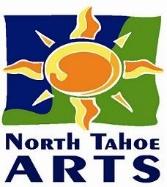 A Call to Artists-Theme- Tahoe-Up Close- A juried exhibit. Photographs of relevant-regional subject matter from an up-close, studied perspective, perhaps obscuring the true nature of the subject, but revealing texture, pattern, rhythm, movement.  Photographs can be black and white or color. Subject matter can be sourced from the regional-natural world, local architecture, recreational sports, landmarks and infrastructure, specific to Tahoe and its surrounding areas.​Public Reception-4/18/20 5-7 pmThis is a juried art exhibit.This exhibit runs from Wednesday, April 15thth through Tuesday, May 12th. A cocktail reception will be hosted on Saturday, April 18th from 5:00-7:00, Winners will be announced at 6:30. Artist Awards Best of Show: $200 Deadline for submissions is April 1st. There is a $35 (non-refundable) registration fee and entries are confirmed by April 2nd.Image Submissions: 1. Artists can submit a maximum of 3 pieces of work. Please provide professional quality images and they should be submitted in Jpeg format, 300 DPI. 2. Label each entry: artist name, title, size (when framed), medium AND PRICE(Example: Artist Name- Title of Work-12x12-Medium sale price) 3. Submit entries via email to info@northtahoearts.com and include your full name, email and the best number to reach you. 4. Exhibition Requirements: •  Art artwork must be original, no photos or reproductions.•  Artist understands and agrees that all works displayed or presented are for sale to the public.•  All works presented for sale must be properly framed and wired for hanging. No sawtooth hangers.•  Artist agrees to pay 30% commission of all sales as a result of his/her participation in Juried Exhibits at North Tahoe Arts.5. Work is to be dropped off on Tuesday, April 14th and pick up is Tuesday, May12th. For questions call Mary Faucher at 603-942-5177.PO BOX 6354 • 380 North Lake Blvd. Tahoe City, CA 96145 • (530) 581-2787 • northtahoearts.comSubmit the following information along with this completed formNorth Tahoe Arts-Exhibit ApplicationPrint and fill out or to use writeable PDF, save it to your computer, fill out and email Info@northtahoearts.comExhibit for which applying: Date: Name:Mailing Address: Email: Phone:                                Medium: Price Range of artwork: History & Experience: 1. Photos of up to 3 pieces of work: JPG format, submitted to info@northtahoearts.com. Please name all digital photo files: Artist-Name-Title of Work-Medium. Photos not correctly labeled cannot be used for promotion. 2. A current bio or artist statement. Digital formats preferred. 3. $35 non-refundable administrative fee payable to North Tahoe Arts. Email to: info@northtahoearts.com for information or questions about the exhibit.Pay fee here: NTA-Exhibit-FeeAcceptance for a show is determined by the Jury Committee and their decision is final. The committee may choose to accept some of the pieces of an artist’s work but not all.  Space is limited in the gallery, acceptance may be determined on size of work. For more information on policy and procedure, please email info@northtahoearts.com or call the office at 603-942-5177. 